Exquise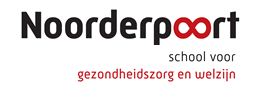 ExquiseExquiseExquiseExquiseExquiseExquiseNaam student:Naam student:Naam student:Groep TA Leerjaar 1Groep TA Leerjaar 1Periode:1,2,3,4Periode:1,2,3,4Naam student:Naam student:Naam student:Groep TA Leerjaar 1Groep TA Leerjaar 1ThemaThemaNr.Omschrijving vaardigheidOmschrijving vaardigheidHoofdstukHoofdstukDocent OpmerkingG/V/O1.Starten van ExquiseStarten van Exquise112.Patiënten opvragenPatiënten opvragen223.Invoer gezinnenInvoer gezinnen333.Patiënt gegeven muterenPatiënt gegeven muteren4.1,4.2 4.34.1,4.2 4.34.Patiënt gegeven muterenPatiënt gegeven muteren4.4,4.5,4.64.4,4.5,4.65.Verrichtingen invoerenVerrichtingen invoeren556.DeclarerenDeclareren667.Lijsten oproepenDocumenten afdrukkenLijsten oproepenDocumenten afdrukken777.De agendaDe agenda888.Beroepshouding tandartsassistentOpmerking docentBeroepshouding tandartsassistentOpmerking docentPersoonlijke hygiëneKennis (toegepast)Houding (o.a. Aanwezigheid)Vaardigheid....................................................Persoonlijke hygiëneKennis (toegepast)Houding (o.a. Aanwezigheid)Vaardigheid....................................................Persoonlijke hygiëneKennis (toegepast)Houding (o.a. Aanwezigheid)Vaardigheid....................................................G/V/OG/V/OG/V/OG/V/OAanvullende informatieAanvullende informatieAanvullende informatieAanvullende informatieAanvullende informatieAanvullende informatieAanvullende informatieDeze volledig afgetekende aftekenkaart vaardigheden geldt als voorwaarde voor de overgangLaat daarom na elke stap deze kaart aftekenen. Het gaat om opdrachten aan verschillende elementen in verschillende kwadranten.Ook de ergonomie, het fourhanded werken, de omgang met de patiënt, de hygiëne en het ordelijk en netjes werken worden beoordeeld. Bij het oefenen en beoordelen van deze vaardigheden wordt gebruik gemaakt van lesmateriaal Assisteren Theorie en Praktijk en bijbehorende assisteerprotocollen.Neem de (afgetekende) kaart op in je portfolio.Bij het plegen van fraude (bijvoorbeeld het vervalsen van handtekeningen) wordt de aftekenkaart ongeldig verklaard.Deze volledig afgetekende aftekenkaart vaardigheden geldt als voorwaarde voor de overgangLaat daarom na elke stap deze kaart aftekenen. Het gaat om opdrachten aan verschillende elementen in verschillende kwadranten.Ook de ergonomie, het fourhanded werken, de omgang met de patiënt, de hygiëne en het ordelijk en netjes werken worden beoordeeld. Bij het oefenen en beoordelen van deze vaardigheden wordt gebruik gemaakt van lesmateriaal Assisteren Theorie en Praktijk en bijbehorende assisteerprotocollen.Neem de (afgetekende) kaart op in je portfolio.Bij het plegen van fraude (bijvoorbeeld het vervalsen van handtekeningen) wordt de aftekenkaart ongeldig verklaard.Deze volledig afgetekende aftekenkaart vaardigheden geldt als voorwaarde voor de overgangLaat daarom na elke stap deze kaart aftekenen. Het gaat om opdrachten aan verschillende elementen in verschillende kwadranten.Ook de ergonomie, het fourhanded werken, de omgang met de patiënt, de hygiëne en het ordelijk en netjes werken worden beoordeeld. Bij het oefenen en beoordelen van deze vaardigheden wordt gebruik gemaakt van lesmateriaal Assisteren Theorie en Praktijk en bijbehorende assisteerprotocollen.Neem de (afgetekende) kaart op in je portfolio.Bij het plegen van fraude (bijvoorbeeld het vervalsen van handtekeningen) wordt de aftekenkaart ongeldig verklaard.Deze volledig afgetekende aftekenkaart vaardigheden geldt als voorwaarde voor de overgangLaat daarom na elke stap deze kaart aftekenen. Het gaat om opdrachten aan verschillende elementen in verschillende kwadranten.Ook de ergonomie, het fourhanded werken, de omgang met de patiënt, de hygiëne en het ordelijk en netjes werken worden beoordeeld. Bij het oefenen en beoordelen van deze vaardigheden wordt gebruik gemaakt van lesmateriaal Assisteren Theorie en Praktijk en bijbehorende assisteerprotocollen.Neem de (afgetekende) kaart op in je portfolio.Bij het plegen van fraude (bijvoorbeeld het vervalsen van handtekeningen) wordt de aftekenkaart ongeldig verklaard.Deze volledig afgetekende aftekenkaart vaardigheden geldt als voorwaarde voor de overgangLaat daarom na elke stap deze kaart aftekenen. Het gaat om opdrachten aan verschillende elementen in verschillende kwadranten.Ook de ergonomie, het fourhanded werken, de omgang met de patiënt, de hygiëne en het ordelijk en netjes werken worden beoordeeld. Bij het oefenen en beoordelen van deze vaardigheden wordt gebruik gemaakt van lesmateriaal Assisteren Theorie en Praktijk en bijbehorende assisteerprotocollen.Neem de (afgetekende) kaart op in je portfolio.Bij het plegen van fraude (bijvoorbeeld het vervalsen van handtekeningen) wordt de aftekenkaart ongeldig verklaard.Deze volledig afgetekende aftekenkaart vaardigheden geldt als voorwaarde voor de overgangLaat daarom na elke stap deze kaart aftekenen. Het gaat om opdrachten aan verschillende elementen in verschillende kwadranten.Ook de ergonomie, het fourhanded werken, de omgang met de patiënt, de hygiëne en het ordelijk en netjes werken worden beoordeeld. Bij het oefenen en beoordelen van deze vaardigheden wordt gebruik gemaakt van lesmateriaal Assisteren Theorie en Praktijk en bijbehorende assisteerprotocollen.Neem de (afgetekende) kaart op in je portfolio.Bij het plegen van fraude (bijvoorbeeld het vervalsen van handtekeningen) wordt de aftekenkaart ongeldig verklaard.Deze volledig afgetekende aftekenkaart vaardigheden geldt als voorwaarde voor de overgangLaat daarom na elke stap deze kaart aftekenen. Het gaat om opdrachten aan verschillende elementen in verschillende kwadranten.Ook de ergonomie, het fourhanded werken, de omgang met de patiënt, de hygiëne en het ordelijk en netjes werken worden beoordeeld. Bij het oefenen en beoordelen van deze vaardigheden wordt gebruik gemaakt van lesmateriaal Assisteren Theorie en Praktijk en bijbehorende assisteerprotocollen.Neem de (afgetekende) kaart op in je portfolio.Bij het plegen van fraude (bijvoorbeeld het vervalsen van handtekeningen) wordt de aftekenkaart ongeldig verklaard.Handtekening docent/instructeurHandtekening docent/instructeurHandtekening deelnemerHandtekening deelnemerVoldoende afgetekendDatum / stempel schoolVoldoende afgetekendDatum / stempel schoolVoldoende afgetekendDatum / stempel school